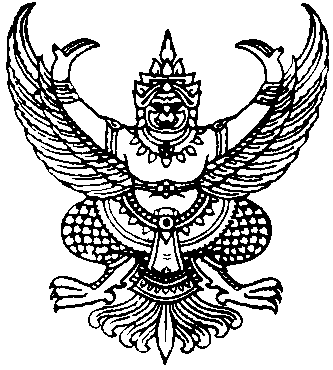                                                 ประกาศเทศบาลตำบลปากน้ำฉวางเรื่อง ประการผู้ชนะการเสนอราคา จัดซื้อของที่ระลึก  เพื่อมอบให้สถานที่ศึกษาดูงาน  ตามโครงการส่งเสริมการ           มีส่วนร่วมของชุมชนในการคัดแยกขยะที่ต้นทาง ชุดที่ ๒  โดยวิธีเฉพาะเจาะจง                                            ----------------------------------------------------		ตามที่ เทศบาลตำบลปากน้ำฉวาง ได้มีโครงการ จัดซื้อของที่ระลึก  เพื่อมอบให้สถานที่ศึกษา                 ดูงานตามโครงการส่งเสริมการมีส่วนร่วมของชุมชนในการคัดแยกขยะที่ต้นทาง ชุดที่ ๒  โดยวิธีเฉพาะเจาะจง  นั้น		จัดซื้อของที่ระลึก  เพื่อมอบให้สถานที่ศึกษาดูงาน  ตามโครงการส่งเสริมการมีส่วนร่วมของชุมชน ในการคัดแยกขยะที่ต้นทาง ชุดที่ ๒  จำนวน  1  โครงการ  ผู้ได้รับการคัดเลือก  ได้แก่โดยนางสาวอรษา  พรศรีชาดาวลี โดยเสนอราคา  เป็นเงินทั้งสิ้น  1,200.-บาท  (หนึ่งพันสองร้อยบาทถ้วน)  รวมภาษีมูลค่าเพิ่มและภาษีอื่น  ค่าขนส่ง                 ค่าจดทะเบียน  และค่าใช้จ่ายอื่นๆ ทั้งปวง						ประกาศ  ณ  วันที่  28  พฤษภาคม   พ.ศ.  2561								(นายบุญธรรม  รุ่งเรือง)                                                                             นายกเทศมนตรีตำบลปากน้ำฉวาง  